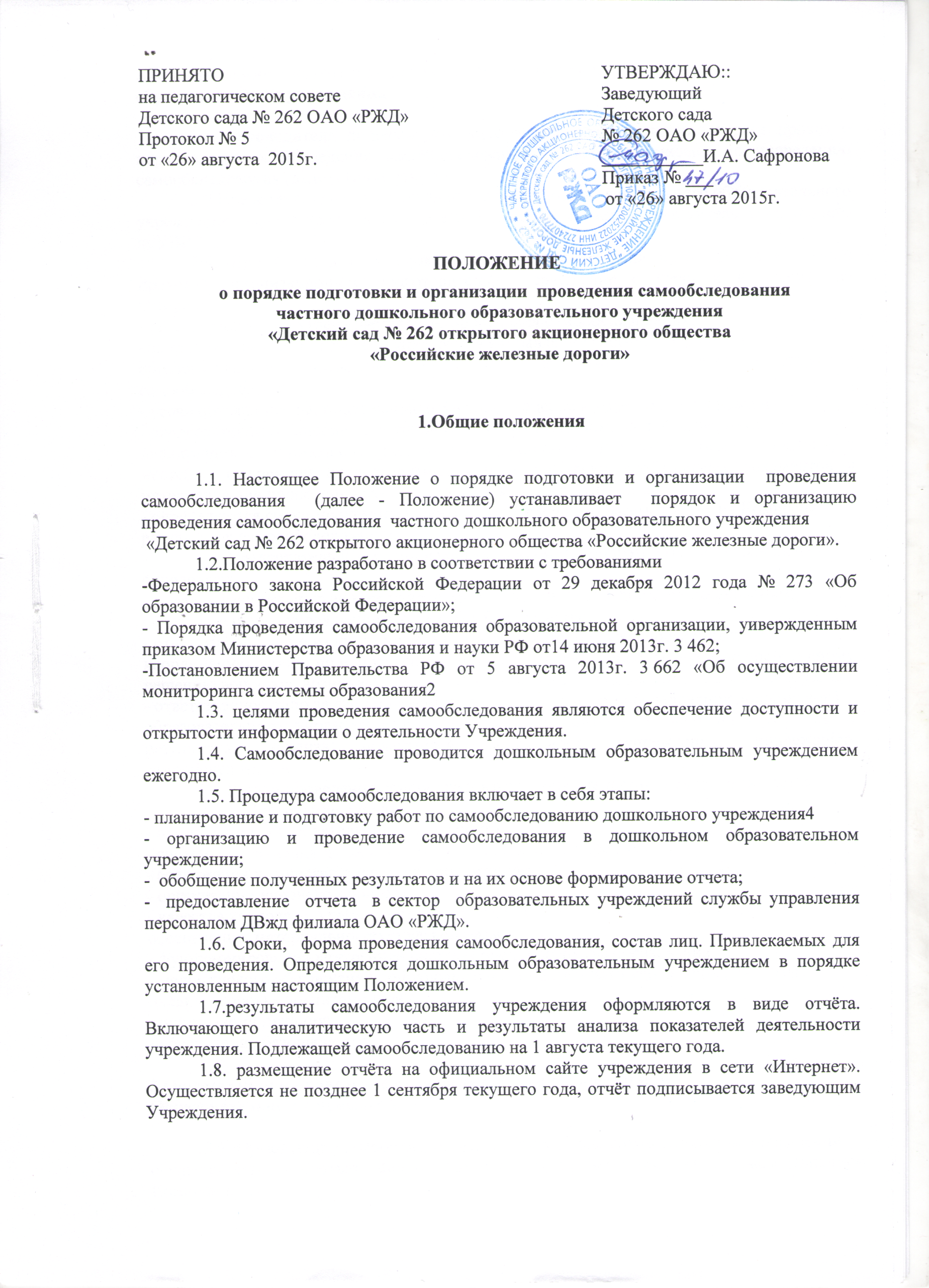 2.Планирование и подготовка работ по самообследованию дошкольногообразовательного учреждения2.1. Руководитель дошкольного образовательного учреждения издает приказ о порядке, сроках проведения самообследования и составе комиссии по проведению самообследования (далее- Комиссии).2.2.Председателем Комиссии является заведующий  дошкольного образовательногоучреждения, заместителем председателя Комиссии является заместитель заведующего поУВР.2.4. При подготовке к проведению самообследования председатель Комиссии проводит организационное подготовительное совещание с членами Комиссии, на котором:- рассматривается и утверждается план проведения самообследования;- за каждым членом Комиссии закрепляется направление работы дошкольногообразовательного учреждения, подлежащее изучению и оценке в процессе самообследования;- уточняются вопросы, подлежащие изучению и оценке в ходе самообследования;- председателем Комиссии, или уполномоченным им лицом, даѐтся развѐрнутаяинформация о нормативно-правовой базе, используемой в ходе самообследования, о месте(ах) и времени предоставления членам Комиссии необходимых документов и материалов для проведения самообследования, о контактных лицах;- определяются сроки предварительного и окончательного рассмотрения на Комиссиирезультатов самоообследования.2.5. Председатель Комиссии на организационном подготовительном совещанииопределяет:- порядок взаимодействия между членами Комиссии и сотрудниками дошкольногообразовательного учреждения в ходе самообследования;- ответственное лицо из числа членов Комиссии, которое будет обеспечиватькоординацию работы по направлениям самообследования, способствующее оперативномурешению вопросов, возникающих у членов Комиссии при проведении самообследования;- ответственное лицо за свод и оформление результатов самообследования дошкольногообразовательного учреждения в виде отчета, включающего аналитическую часть и результаты, анализа показателей деятельности учреждения, подлежащего самообследованию.2.6.В план проведения самообследования в обязательном порядке включается:2.6.1. Проведение оценки:- организации образовательной деятельности,- системы управления дошкольного образовательного учреждения,- содержания и качества подготовки воспитанников,- организации учебного процесса,- качества кадрового, учебно-методического, библиотечно-информационногообеспечения, материально-технической базы,- функционирования внутренней системы оценки качества образования;- медицинского обеспечения дошкольного образовательного учреждения, системыохраны здоровья воспитанников;- организации питания;- обеспечение безопасности.3.Организация и проведение самообследования в дошкольномобразовательном учреждении3.1. Организация самообследования в дошкольном образовательном учрежденииосуществляется в соответствии с планом по его проведению, принимаемом решением Комиссии.3.2.При проведении самообследованиядаѐтся развѐрнутая характеристика и оценкавключѐнных в план самообследования	направлений и вопросов.3.3. При проведении оценки и организации образовательной деятельности:3.3.1. Даѐтся общая характеристика дошкольного образовательного учреждения.3.3.2. Представляется информация о наличии правоустанавливающих документов.3.3.3.Представляется информация о документации	дошкольного образовательного учреждения.3.3.4.Представляется информация о документации дошкольного образовательногоучреждения, касающейся трудовых отношений.3.4. При проведении оценки системы управления дошкольного образовательногоучреждения:3.4.1.Даѐтся характеристика и оценка следующих вопросов:- характеристика сложившейся в дошкольном образовательном учреждении системыуправления;- перечень структурных подразделений дошкольного образовательного учреждения,оценка соответствия имеющейся структуры установленным законодательством об образовании, компетенциям образовательной организации, а также уставным целям, задачам, и функциям дошкольного образовательного учреждения;- органы управления, которыми представлена управленческая система дошкольногообразовательного учреждения;3.4.2. Даѐтся оценка результативности и эффективности	действующей в учреждении системы управления.3.5. При проведении оценки содержания и качества подготовки воспитанников:3.5.1. Анализируются	 и	оцениваются:- Программа развития дошкольного образовательного учреждения;- образовательные программы; характеристика, структура образовательных программ:аналитическое обоснование программ, основные концептуальные подходы и приоритеты, цели и задачи; -принципы построения образовательного процесса; -прогнозируемый педагогический результат; - анализ реализации образовательных программ;- механизмы определения списка методической литературы, пособий, материалов всоответствии с утвержденными федеральными перечнями учебной и методической литературы, рекомендованных или допущенных к использованию в образовательном процессе;3.5.2. Анализируется и оценивается состояние воспитательной работы, в том числе:- характеристика демографической и социально-экономической тенденции развитиятерритории;- анализ качественного, социального состава родителей, характеристика семей(социальный паспорт общеобразовательного учреждения);- даѐтся характеристика системы воспитательной работы дошкольного образовательногоучреждения (является ли воспитательная работа системой, а не формальным набороммероприятий; какие из направлений воспитательной работы реализуются в учреждении;наличие специфичных именно для данного дошкольного образовательного учреждения, форм воспитательной работы);- мероприятия, направленные на повышение эффективности воспитательного процесса,проводимые дошкольным образовательным учреждением совместно с учреждениями культуры;- создание развивающей среды в дошкольном образовательном учреждении: наличиеигровых уголков и уголков природы в соответствии с требованиями программ дошкольного образования;- обеспеченность игрушками, дидактическим материалом; соответствие требованиям коснащению и оборудованию кабинетов специалистов.- наличие и соответствие требованиям СанПиН музыкального и спортивного зала,спортивной площадки, бассейна, групповых участков: физкультурной площадки; огорода;цветника; зелѐных насаждений; состояние групповых площадок, теневых навесов и игрового оборудования;- результативность системы воспитательной работы;3.5.3. Анализируется и оценивается состояние дополнительного образования), в том числе:- программы дополнительного образования;- наличие необходимых условий, материально-технического, программно-методического,  кадрового обеспечения для реализации программ дополнительного образования;- направленность реализуемых программ дополнительного образования детей;- охват воспитанников дополнительным образованием;- анализ эффективности реализации программ дополнительного образования;3.5.4. Проводится анализ работы по изучению мнения участников образовательных отношений о деятельности дошкольного образовательного учреждения, в том числе:- изучение мнения участников образовательных отношений об образовательномучреждении, указать источник знаний о них;- анализ запросов потребителей образовательных услуг, пожеланий родителей (законныхпредставителей) воспитанников, других заинтересованных лиц;- анализ используемых методов (анкетирование, собеседование, тестирование, другие) длясбора информации о мнениях участников образовательных отношений, периодичностьиспользования таких методов.3.5.5. Проводится анализ и даѐтся оценка качеству подготовки воспитанников, в том числе:- соответствие содержания, уровня и качества подготовки выпускников федеральнымгосударственным требованиям (требованиям ФГОС);- достижения воспитанников по сравнению с их первоначальным уровнем;- достижение целевых ориентиров дошкольного образования в соответствии стребованиями федерального государственного образовательного стандарта;- результаты мониторинга промежуточной и итоговой оценки уровня развития воспитанников.3.6. При проведении оценки организации учебного процесса анализируются иоцениваются:-учебный план Учреждения, его структура, характеристика; выполнение;- анализ нагрузки воспитанников;- календарный учебный график Учреждения;- расписание непосредственной образовательной деятельности;- анализ форм работы с воспитанниками, имеющими особые образовательныепотребности;- соблюдение принципа преемственности обучения в возрастных группах;- деятельность по формированию положительной мотивации обучения, развитиюпознавательной активности и интересов воспитанников;- создание максимально благоприятных условий для развития способностей, учѐтвозрастных, индивидуальных особенностей и потребностей воспитанников.3.7. При проведении оценки качества кадрового обеспечения анализируется иоценивается:- профессиональный уровень кадров: количество педагогических работников, имеющихвысшее (среднее специальное) образование, количество педагогических работников с высшей, первой квалификационной категорией, количество сотрудников аттестованных на соответствие занимаемой должности ;  стаж работы (до 5 лет, 10 лет, 15 лет, свыше 15 лет, от 50 до 55 лет, старше 55 лет); своевременность прохождения повышения квалификации;- количество педагогических работников, обучающихся в ВУЗах, имеющих учѐнуюстепень, учѐное звание, государственные и ведомственные награды;- доля педагогических работников (%), работающих на штатной основе;- доля педагогических работников, имеющих базовое специальное (дошкольное)образование;-движение кадров за последние пять лет;-возрастной состав;-работа с молодыми специалистами (наличие нормативных и отчетных документов);-творческие достижения педагогов;- система работы по повышению квалификации и переподготовке педагогическихработников и ее результативность; формы повышения профессионального мастерства;- укомплектованность общеобразовательного учреждения кадрами;- состояние документации по аттестации педагогических работников: нормативныедокументы, копии документов о присвоении категории; записи в трудовых книжках.3.8. При проведении оценки качества учебно-методического обеспечения анализируется и оценивается:- система методической работы дошкольного образовательного учреждения (даѐтся еѐхарактеристика);- оценивается соответствие содержания методической работы задачам, стоящим переддошкольным образовательным учреждением, в том числе в образовательной программе;- вопросы методической работы, которые ставятся и рассматриваются руководством дошкольного образовательного учреждения, педагогическим советом, в другихструктурных подразделениях;- формы организации методической работы;- содержание экспериментальной и инновационной деятельности.- влияние осуществляемой методической работы на качество образования, ростметодического мастерства педагогических работников;- работа по обобщению и распространению передового опыта;- наличие в дошкольном образовательном учреждении публикаций методическогохарактера, материалов с обобщением опыта работы лучших педагогических работников (указать конкретно);- использование и совершенствование образовательных технологий, в т. ч.дистанционных (оказание практической помощи педагогическим работникам по внедрению новых технологий и методик в учебный процесс);- количество педагогических работников дошкольного образовательного учреждения,разработавших авторские программы, утверждѐнные на федеральном и региональном уровнях.3.9. При проведении оценки качества библиотечно-информационного обеспеченияанализируется и оценивается:- обеспеченность учебно-методической и художественной литературой;- наличие в дошкольном образовательном учреждении библиотеки.- общее количество единиц хранения фонда библиотеки;- обеспечено ли дошкольное образовательное учреждение современной информационнойбазой (локальная сеть, выход в Интернет);- наличие сайта дошкольного образовательного учреждения (соответствиеустановленным требованиям, порядок работы с сайтом).- обеспечение открытости и доступности информации о деятельности дошкольногообразовательного учреждения для заинтересованных лиц (наличие информации в СМИ, на сайте образовательного учреждения, информационные стенды (уголки), выставки, презентациии т.д.);3.10. При проведении оценки качества материально-технической базы анализируется и оценивается:3.10.1. Состояние и использование материально-технической базы, в том числе:- уровень социально-психологической комфортности образовательной среды;- соответствие лицензионному нормативу по площади на одного обучающегося;- площади, используемых для образовательного процесса (даѐтся их характеристика);- сведения о наличии зданий и помещений для организации образовательнойдеятельности; состоянии и назначение зданий и помещений, их площадь;- сведения о количестве и структуре технических средств обучения ит.д;- сведения об обеспеченности мебелью, инвентарѐм, посудой;- данные о проведении ремонтных работ в дошкольном образовательном учреждении.- сведения об основных позитивных и негативных характеристиках в материально-техническом оснащении образовательного процесса;- меры по обеспечению развития материально-технической базы;- мероприятия по улучшение условий труда и быта педагогов.3.10.2.Соблюдение в общеобразовательном учреждении мер противопожарной иантитеррористической безопасности, в том числе:- наличие автоматической пожарной сигнализации, средств пожаротушения, тревожнойкнопки, камер слежения, договоров на обслуживание с соответствующиморганизациями;- акты о состоянии пожарной безопасности;- проведение учебно-тренировочных мероприятий по вопросам безопасности.3.10.3. Состояние территории дошкольного образовательного учреждения, в том числе:- состояние ограждения и освещение участка.3.11. При оценке качества медицинского обеспечения дошкольногобразовательногоучреждения, системы охраны здоровья воспитанников анализируется и оценивается:- медицинское обслуживание,  условия для оздоровительной работы (наличие вобразовательном учреждении  медицинской лицензии ; соглашения  с территориальным лечебно-профилактическим учреждением о порядке медицинского обслуживания воспитанников и сотрудников);- наличие медицинского кабинета;- регулярность прохождения сотрудниками дошкольного образовательного учреждениямедицинских осмотров;- анализ заболеваемости воспитанников;- сведения о случаях травматизма, пищевых отравлений среди воспитанников;- выполнение предписаний надзорных органов;- соблюдение санитарно-гигиенического режима (состояние помещений, режимпроветривания, температурный режим, водоснабжение и т.д.);- защита воспитанников от перегрузок, работа по созданию условий для сохранения иукрепления здоровья воспитанников (какими нормативными и методическими документами руководствуется дошкольное образовательное учреждение в работе по данному направлению);- сбалансированность расписания с точки зрения соблюдения санитарных норморганизации образовательной деятельности с детьми, обеспечивающих смену характерадеятельности воспитанников;- соотношение учебной нагрузки программ дополнительного образования (если таковоепрактикуется);- использование здоровьесберегающих технологий, отслеживание их эффективности(показать результативность, в т.ч.динамику состояния здоровья);- система работы по воспитанию здорового образа жизни;\- динамика распределения воспитанников по группам здоровья;- понимание и соблюдение воспитанниками здорового образа жизни (наличиемероприятий, программ, обеспечивающих формирование у воспитанников навыков здорового образа жизни, работа по гигиеническому воспитанию)- состояние службы психолого-педагогического сопровождения в дошкольномобразовательном учреждении;- мероприятия по предупреждению нервно-эмоциональных и физических перегрузок увоспитанников.3.12. При оценке качества организации питания анализируется и оценивается:- оснащение  пищеблока;- работа администрации по контролю за качеством приготовления пищи;- качество питания:- наличие необходимой документации- создание условий соблюдения правил техники безопасности на пищеблоке;- выполнение предписаний надзорных органов.3.13. При проведении оценки функционирования внутренней системы оценки качества образования:3.13.1.Осуществляется сбор и анализ информации о дошкольном образовании всоответствии с Перечнем, утверждѐнным постановлением Правительства РФ от 5 августа2013 г. № 662 «Об осуществлении мониторинга системы образования»;3.13.2. Анализируется и оценивается:- наличие документов, регламентирующих функционирование внутренней системыоценки качества образования;- наличие ответственного лица – представителя руководства дошкольногообразовательного учреждения, ответственного за организацию функционирования внутренней системы оценки качества образования (приказ о назначении, регламент его работы – положение, порядок);- план работы дошкольного образовательного учреждения по обеспечениюфункционирования внутренней системы оценки качества образования и его выполнение;- информированность участников образовательных отношений о функционированиивнутренней системы оценки качества образования в дошкольном образовательном учреждении;- проводимые мероприятия внутреннего контроля в рамках функционирования внутренней системы оценки качества образования;- проводимые корректирующие и предупреждающие действия в рамках функционирования внутренней системы оценки качества образования.3.14. Анализ показателей деятельности дошкольного образовательного учреждения, подлежащего самообследованию, устанавливаемых федеральным органом исполнительной власти, осуществляющим функции по выработке государственной политики и нормативно- правовому регулированию в сфере образования.Данный анализ выполняется по форме и в соответствии с требованиями установленнымифедеральным органом исполнительной власти, осуществляющим функции по выработкегосударственной политики и нормативно-правовому регулированию в сфере образования.4. Ответственность4.1. Заместитель заведующего по УВР дошкольного образовательного учреждения, педагогические работники несут ответственность за выполнение данного Положения в соответствии требованиями законодательства.4.2. Ответственным лицом за организацию работы по данному Положению является заместитель заведующий по УВР    или уполномоченное им лицо . 